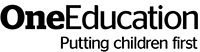 Job Description- Music Instructor  (Hourly Paid)Main Responsibilities of the post:To deliver high quality singing, group instrumental or curriculum teaching to a wide range of abilities in a school or music centre setting. To teach clearly structured lessons or sequences of work, which interest and motivate children.To work independently and as part of a team of specialist curriculum/ instrumental/ vocal Teachers and contribute to planning and developments for your area / instrument.To maintain and submit records of progress and attendance as required.To work across multiple sites with flexibility around days and hours of work.To establish and maintain effective working relationships with a range of professionals in schools and with colleagues and families.  To promote One Education Music Centres, courses and events and provide advice and support about musical pathways to teachers, parents, carers and schools. ___________________________________________________________________Where the postholder is disabled, every effort will be made to supply all necessary aids, adaptations or equipment to allow them to carry out all the duties of the job. Person Specification  -For this job we are looking for:    Excellent knowledge, skills and experience in teaching instrumental /vocal / curriculum music.One or more of the following qualifications  - Music Degree /  QTS  / Music Industry experience, / ABRSM /  Trinity Guildhall / Rock School /  Music Diploma  An understanding of equality issues and barriers in relation to enabling access to the curriculum and raising achievement for all children.                                                                                                                            The ability to establish and maintain effective working relationships with a range of professionals in schools and with colleagues and families.                                                                                                                               Excellent verbal and written communication skills across all levels of the organisation, including employers, customers and young peopleKnowledge and understanding of safeguarding procedures and relevant legislationIT skills including proficiency in the use of Microsoft Office applications, databases, email applications and music technology software.It would be desirable to have experience of working in a school or music service with thorough knowledge and understanding of Music Hubs and the National Plan for Music Education.Personal Style and BehaviourA passionate champion of improving outcomes for children and young people, with a positive attitude and personal commitment to young people’s development and attainment.Willingness to share expertise, skills and knowledge.Self-motivation to ensure that tasks are completed to required timescales and quality standardsAn inclusive team worker, who develops partnerships, works collaboratively and achieves resultsCommitment to continuous personal development and service improvementTact, diplomacy and discretion in establishing sustainable relationships with stakeholdersFlexibility and receptiveness to adapt to changing workload demands and new organisational challenges.Excellent time management, organisational and problem-solving skillsOngoing commitment to inclusive education practices and equality of opportunityWilling to undertake a regular fully enhanced DBS check